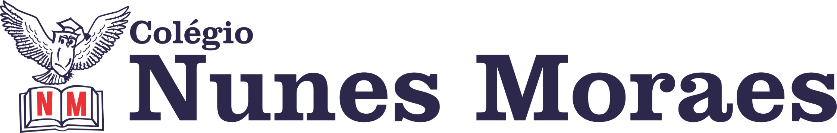 “Um novo dia para você ir em busca dos seus sonhos e não desistir de lutar.”Boa quinta-feira para você!1ª aula: 7:20h às 8:15h – HISTÓRIA – PROFESSORA: ANDREÂNGELA COSTAO link será disponibilizado no whatsApp dos alunos.1º passo: Assista à aula pelo Google Meet.Caso não consiga acessar, comunique-se com a Coordenação e assista a videoaula a seguir.Obs: o aluno que não conseguir acessar a videoconferência na plataforma Google Meet, deve fazer o seguinte:Acesse ao vídeo presente no link: https://youtu.be/oCs96fzUBig2º passo: correção da atividade que você realizou no contraturno escolar. Livro SUP. página 77  (questão 10) e página 78 (questão 11).3º passo: Organize seu material para acompanhar a explicação: livro SAS 1, página 40 .4º passo: Aplicação e correção de exercícios: Livro SAS página 44  (questão 1 ).Obs: os alunos que não conseguiram acessar a aula no Google Meet, conferir suas respostas para essas questões no gabarito da plataforma SAS.5º passo: Envie foto da atividade realizada para COORDENAÇÃO . Escreva a matéria, seu nome e seu número em cada página.6º passo: Resolva a atividade no contraturno escolar. Livro SAS página 44 (questão 2) e Livro SUP página 79(questão 2).Faça foto das atividades que você realizou e envie para coordenação Islene (9.9150-3684)2ª aula: 8:15h às 9:10h – PORTUGUÊS PROJETO – PROFESSORA: TATYELLENO link será disponibilizado no whatsApp dos alunos.1º passo: Releia o texto se for necessário. – pág. 41 a 432º passo: Resolva os exercícios. – pág. 44 e 45 (questões 11 a 16)Caso não consiga acessar à aula, aguarde a correção que será enviada pela professora no grupo. 3º passo: Atente-se à correção da atividade. – pág. 44 e 45 (questões 11 a 16)Faça foto das atividades que você realizou e envie para coordenação Islene (9.9150-3684)

Intervalo: 9:10h às 9:30h3ª aula: 9:30h às 10:25 h – MATEMÁTICA – PROFESSOR: DENILSON SOUSAO link será disponibilizado no whatsApp dos alunos.1° passo: Resolva a q. 3 da página 542° Passo: Enquanto realiza o 1° passo, acesse o link disponibilizado no grupo da sala no WhatsApp para ter acesso a sala de aula no Google Meet.  Obs.: o aluno que não conseguir ter acesso a videoconferência na plataforma Google Meet, deve fazer seguinte: Assista ao vídeo presente em: https://youtu.be/NnMbSUE3qXQ3° passo: Resolva as questões da página 54 e 55Faça foto das atividades que você realizou e envie para coordenação Islene (9.9150-3684)4ª aula: 10:25h às 11:20h - PORTUGUÊS – PROFESSORA: TATYELLEN PAIVAO link será disponibilizado no whatsApp dos alunos.1º passo: Atente-se à explicação sobre predicado. – pág. 48 e 492º passo: Resolva os exercícios. – pág. 49 e 50 (questões 4 a 7) Caso não consiga acessar à aula, aguarde a correção que será enviada pela professora no grupo e assista à videoaula: https://www.youtube.com/watch?v=vcFc_ss7Eu43º passo: Atente-se à correção da atividade. – pág. 49 e 50 (questões 4 a 7)Faça foto das atividades que você realizou e envie para coordenação Islene (9.9150-3684)PARABÉNS POR SUA DEDICAÇÃO!